Strukovna škola Eugena Kumičića Rovinj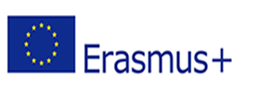 Scuoladiformazioneprofessionale Eugen Kumičić RovignoObavijest o odobrenom projektu u okviru Erasmus+ programai poziv na prijavu na sudjelovanjeAgencija za mobilnost i programe EU potpisala je s našom školom ugovor o provedbi projekta „BEttercustomerSERviceinTourism-BavarianExperience“ – BESET  ukupne vrijednosti 23.718,00 EUR kojim smo osigurali stručnu praksu u inozemstvu za naših 10 učenika koji se obrazuju u programima: turističko-hotelijerski komercijalist, konobar, kuhar, slastičar uz pratnju nastavnika.Stručna praksa će se provesti u terminu 12.-27.11.2018. godine u Njemačkoj, Miesbach.BSZ Miesbach je državni strukovni školski centar u strukturiranoj regiji na bazi sela s turističkim predznakom. Nalazi se južno od Munchena s okruzima Miesbach, BadTolz-Wolfrantshausen, Rosenheim i Berchtesgadner  te okolnim područjima. Partner BSZ Miesbach osigurat će vrhunske  hotele  u okolici u kojima će naši učenici provesti stručnu praksu prema predviđenom programu uz primjenu ECVET bodova, što će biti priznato u propisani fond sati praktične nastave.BSZ Miesbach organizira, provodi i nadzire obavljanje prakse za svojih 1760 učenika u tvrtkama, hotelima, restoranima, ustanovama izvan Centra u  regiji od 1984. godine. Prošle godine naša škola organizirala je stručnu praksu za njihove učenike, a na jesen 2017. godine potpisali smo Sporazum o suradnji kako bismo osigurali dugogodišnje aktivnosti u cilju internacionalizacije naših ustanova.Pozivamo sve zainteresirane profesore da se prijave putem dokumenata u privitku (prijavnica, motivacijsko pismo).Rok za dostavu je 20. listopada 2018. godine putem e-maila: strukovna.rovinj@gmail.com ili osobno u tajništvu škole.Ravnatelj škole će imenovati komisiju za odabir sudionika koji će na temelju utvrđenih kriterija:Radni staž u školiPoznavanje stranih jezikaNagrade/napredovanjaOcjena ravnateljaDodatno će se bodovati: sudjelovanje u drugim aktivnostima škole koje pridonose prepoznatljivosti (natjecanja u zemlji i inozemstvu) i internacionalizaciji naše škole.Komisija za odabir će izraditi rang listu, uključujući i 1 profesora u rezervi. Rang lista će biti dostupna za pregled te otvorene žalbe 7 dana. 